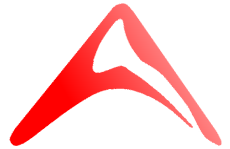 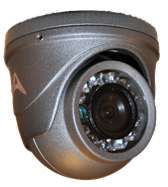 Основные особенности 1/3" Матрица IP67 1,3 Мп,2D-DNR,ATR,Smart IR 12 ИК диодов (10 метров) Встроенная СД карта до 128 Гб(опция)Размеры (мм)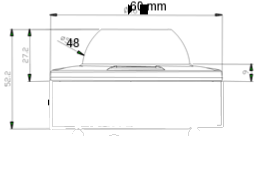  Комплект поставкиВидеокамера                                                             1 шт.Инструкция                                                                1 шт.Крепежный материал                                               1 шт.Устройство и принцип работы видеорегистратора.  Регистратор автомобильный – устройство позволяющее записывать аудио и видеосигнал в встроенный слот с картой памяти.                  Правила эксплуатации автомобильного регистратора.   Видеорегистратор автомобильный предназначается для регистрирования событий на СД карту в течении  длительного времени. Раз в три месяца проверять работоспособность устройства и карт записи.Не допускать механических повреждений корпуса видеорегистратора.Гарантийные обязательства.    ООО "ЛА" гарантирует работу видеокамеры в течение 12 месяцев с момента продажи (установки) через торговую или монтажную организацию, но не более 16 месяцев от даты производства (см. дату на штампе изготовителя).         При отсутствии отметки о дате продажи гарантийный срок исчисляется от даты производства.           Гарантийные обязательства недействительны, если причиной неисправности автомобильного         видеорегистратора являются:- умышленная порча;- пожар, наводнение, стихийные бедствия;- аварии в сети питания;   - неправильное подключение устройства (соблюдается рабочее напряжение, полярность, исправен   регулятор напряжения в бортовой сети автомобиля);    - наличие механических повреждений.Меры безопасности     В регистраторе отсутствует опасное для жизни человека напряжение питания. Однако, во избежание короткого замыкания кабеля, при установке, ремонте и обслуживании все работы производить при отключенных цепях.  7. Изготовитель: ООО «ЛА» г. Москва. По всем вопросам обращаться по адресу: Россия, 614030, г. Московский, ул. Хабарова 2, ООО «ЛА», т/ф (499) 112-09-69 (многоканальный). E-mail: info@lacctv.ru www.lacctv.ru Дата изготовления указана на стикере на самом регистраторе и на его упаковке. Технические характеристикиТехнические характеристикиМатрица1\3Скорость затвора1\50~1\100000Количество пикселей1020(H)x596(V)ЧувствительностьO Люкс (Ик вкл)ОбъективОбъективТип объективаФиксированныйТип крепленияМ12Фокусные расстояния2,5мм,2,8мм, 3,6ммУгол обзора115 при 2,8ммРежим день/ночьРежим день/ночьМеханический ИК-фильтрНетКоличество диодов12 штукДлина волны850нмДистанция обзораMaкс 20 метровУгол100IP класс защитыIP67ЗаписьЗаписьСохранение видезаписиMicro SD до 128 Гб не ниже 10 классаАудио записьФормат Мр3 на Micro SDТемператураТемператураДиапазон рабочих температур-40 +50Температура хранения-40 +50ВлажностьМенее 80%ОсновныеОсновныеНапряжениеDC 12 В, макс 100 мА, ИК вкл – 170 мАРазмеры 87,6 мм х 52,2 мм